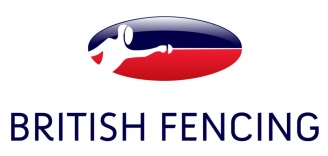 British U10 Foil Championship Sunday 15 May 2016NB.Venue changed this year, even nearer the M54 and walking/brief taxi ride distance from Wellington Railway stationThis competition is open to all British fencers born 2006/2007/2008. There will be separate events for girls and boys.  It is highly likely that people will want to take photographs at this event.  Anyone wishing to do so must sign in at registration, please contact the organiser if you have any concerns about this.  All Participants and their supporters must comply with British Fencing Codes of Conduct at all times.NB BF clothing regulations will be enforced, including breeches, plastrons and long socks, chest protectors for girls.  Foils will be weight tested throughout the competition.  Size ‘0’ blades must be used.Venue: 	Wrekin Sports Hall, Wrekin College, Sutherland Road, Wellington, Telford, TF1 3BH Anyone wishing to volunteer to referee please contact – entries@scfu.org.uk Prior to the event.Report time:	Latest report time - Boys 9.30 Girls 10.30Entries via: bf.sport80.com please note social membership is not allowed for this event  Enquiries to: 	– entries@scfu.org.uk Refreshments available. http://www.multimap.com/ for map.   /www.virtual-shropshire.co.uk for accommodation.